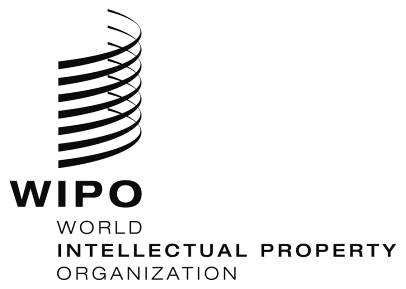 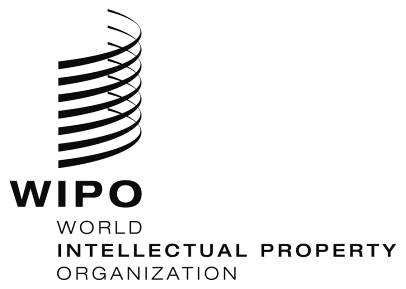 VYJADRENIE K ŽIADOSTI ŽALOBCU O ZMENU JAZYKA KONANIA ADRToto vyjadrenie je podané ako odpoveď na žiadosť žalobcu o zmenu jazyka konania ADR doručenú dňa [DÁTUM] v súlade s odsekom A(3)(b)(4) Pravidiel riešenia sporov týkajúcich sa domén .eu („Pravidlá ADR”) a s Doplnkovými pravidlami Svetovej organizácie duševného vlastníctva k Pravidlám riešenia sporov týkajúcich sa domén .eu („Doplnkové pravidlá“).ŽalovanýŽalovaným v tomto konaní je:: [uveďte plné meno (názov) a pokiaľ je to relevantné aj korporátny alebo právny status.]  Oprávneným zástupcom žalovaného v tomto konaní je:  [uveďte plné meno (názov) a pokiaľ je to relevantné aj korporátny alebo právny status.]  Žalovaným uprednostňovaný spôsob komunikácie adresovanej žalovanému je: […]. Vyjadrenie k žiadosti žalobcu o zmenu jazyka konania ADR  (Pravidlá ADR, odsek A(3)(b)(4))Žalovaný týmto reaguje na vyjadrenia a tvrdenia uvedené v žiadosti.Jazykom konania ADR má byť [uveďte dôvody, prečo žalovaný súhlasí alebo nesúhlasí so zmenou jazyka konania ADR].Podané s úctou,__________________[Meno/Podpis]Dátum: ______________	ARBITRATION
AND
MEDIATION CENTER